ПРОЕКТ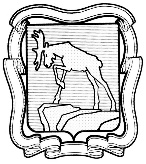 СОБРАНИЕ ДЕПУТАТОВ МИАССКОГО ГОРОДСКОГО ОКРУГА                                                         ЧЕЛЯБИНСКАЯ ОБЛАСТЬ     ____________ СЕССИЯ СОБРАНИЯ  ДЕПУТАТОВ МИАССКОГО ГОРОДСКОГО ОКРУГА ПЯТОГО СОЗЫВАРЕШЕНИЕ №от  __________2020 г.Рассмотрев предложение Главы Миасского городского округа Г.М. Тонких                            о внесении изменений в Решение Собрания депутатов Миасского городского округа              от 26.05.2017 г. №7 «Об утверждении Положения «Об оказании единовременной материальной помощи гражданам Миасского городского округа, пострадавшим от пожара, чрезвычайной ситуации муниципального характера», учитывая рекомендации  постоянной комиссии по социальным вопросам, в соответствии с Федеральными законами                         от 28.12.2013 г. №442-ФЗ «Об основах социального обслуживания граждан в Российской Федерации», от 21.12.1994 г. №68-ФЗ «О защите населения и территорий от чрезвычайных ситуаций природного и техногенного характера», от 17.07.1999 г. №178-ФЗ «О государственной социальной помощи», от 19.06.2000 г. №82-ФЗ «О минимальном размере оплаты труда», постановлением Правительства Российской Федерации от 21.05.2007 г. №304 «О классификации чрезвычайных ситуаций природного и техногенного характера», руководствуясь Федеральным законом от 06.10.2003 г. №131-ФЗ «Об общих принципах организации местного самоуправления в Российской Федерации» и Уставом Миасского городского округа, Собрание депутатов Миасского городского округа РЕШАЕТ:1.  Внести изменения в Решение Собрания депутатов Миасского городского округа    от 26.05.2017 г. №7 «Об утверждении Положения «Об оказании единовременной материальной помощи гражданам Миасского городского округа, пострадавшим от пожара, чрезвычайной ситуации муниципального характера», а именно: изложить Приложение к Решению в новой редакции в соответствии с приложением к настоящему Решению.2.    Настоящее решение вступает в силу с момента его официального опубликования.3.  Контроль исполнения настоящего решения возложить на постоянную комиссию по социальным вопросам.Председатель Собрания депутатовМиасского городского округа                                                                                   Е.А. СтеповикГлаваМиасского городского округа                                                                                      Г.М. ТонкихПРИЛОЖЕНИЕ к Решению Собрания депутатов Миасского городского округа от _________№__Положение
«Об оказании единовременной материальной помощигражданам Миасского городского округа, пострадавшим от пожара,чрезвычайной ситуации муниципального характера»1. Настоящее Положение «Об оказании единовременной материальной помощи гражданам Миасского городского округа, пострадавшим от пожара, чрезвычайной ситуации муниципального характера» (далее по тексту - Положение), разработано в целях оказания помощи гражданам Миасского городского округа, пострадавшим от пожара, чрезвычайной ситуации муниципального характера на территории Миасского городского округа путем выплаты единовременной материальной помощи в виде определенной денежной суммы за счет средств бюджета Миасского городского округа (далее – материальная помощь).2. Настоящее Положение разработано в соответствии с Федеральными законами         от  28.12.2013 г. №442-ФЗ «Об основах социального обслуживания граждан в Российской Федерации», от 21.12.1994 г. №68-ФЗ «О защите населения и территорий от чрезвычайных ситуаций природного и техногенного характера», от 17.07.1999 г. №178-ФЗ «О государственной социальной помощи», от 19.06.2000 г. №82-ФЗ «О минимальном размере оплаты труда», постановлением Правительства Российской Федерации от 21.05.2007 г. №304 «О классификации чрезвычайных ситуаций природного и техногенного характера», Уставом Миасского городского округа и  определяет порядок оказания материальной помощи гражданам, пострадавшим от пожара, чрезвычайной ситуации муниципального характера, проживающим на территории Миасского городского округа.3. Под чрезвычайной ситуацией понимается обстановка на территории, сложившаяся в результате аварии, опасного природного явления, катастрофы, распространения заболевания, представляющего опасность для окружающих, стихийного или иного бедствия, которые могут повлечь или повлекли за собой человеческие жертвы, ущерб здоровью людей или окружающей среде, значительные материальные потери и нарушение условий жизнедеятельности людей.Под чрезвычайной ситуацией муниципального характера понимается ситуация, в результате которой зона чрезвычайной ситуации не выходит за пределы территории одного муниципального образования, при этом количество людей, погибших и (или) получивших ущерб здоровью, составляет не более 50 человек либо размер материального ущерба составляет не более 12 млн. рублей, а также данная чрезвычайная ситуация не может быть отнесена к чрезвычайной ситуации локального характера.4. Денежные средства для оказания материальной помощи формируются из следующего источника - ассигнования за счет средств бюджета Миасского городского округа. Выплата материальной помощи осуществляется Управлением социальной защиты населения Администрации Миасского городского округа (далее - УСЗН) в пределах лимитов бюджетных обязательств, предусмотренных на данные цели, на соответствующий финансовый год. Финансирование расходов на выплату материальной помощи гражданам, пострадавшим от чрезвычайной ситуации муниципального характера, произошедшей на территории Миасского городского округа, производится за счет резервного фонда Администрации Миасского городского округа на соответствующий финансовый год.5. Право на получение материальной помощи имеют пострадавшие граждане Российской Федерации, зарегистрированные по месту жительства и постоянно проживающие на территории Миасского городского округа, являющиеся собственниками (нанимателями по договору социального, специализированного найма) жилых помещений, утраченных (поврежденных) в результате пожаров, либо пострадавшие от чрезвычайной ситуации муниципального характера на территории Миасского городского округа.6. Решение об оказании материальной помощи гражданам, пострадавшим от пожара, чрезвычайной ситуации муниципального характера принимается начальником Управления социальной защиты населения Администрации Миасского городского округа по итогам рассмотрения документов, указанных в пункте 10 настоящего Положения, путем издания и подписания соответствующего приказа (распоряжения).7. Размер материальной помощи гражданам, пострадавшим от пожара, чрезвычайной ситуации муниципального характера составляет 10 000 (десять тысяч) рублей.8. В исключительных случаях (неполные малообеспеченные семьи, имеющие в своем составе несовершеннолетних детей, а также семьи с детьми-инвалидами), размер материальной помощи составляет 20 000 (двадцать тысяч) рублей.9. Размер материальной помощи не должен превышать величины фактического ущерба, причиненного пожаром, чрезвычайной ситуацией муниципального характера.10. Для оказания материальной помощи заявитель представляет в УСЗН следующие документы:1) заявление на оказание материальной помощи;2) копию паспорта;3) справку из пожарной части о размере ущерба, причиненного пожаром, либо справку МКУ «Управление по делам гражданской обороны и чрезвычайным ситуациям Миасского городского округа» о признании гражданина пострадавшим от чрезвычайной ситуации муниципального характера (действительны в течение 6 месяцев с момента пожара, чрезвычайной ситуации муниципального характера);4) копию правоустанавливающих документов, подтверждающих право собственности (пользования) заявителя на жилое помещение, пострадавшее от пожара, чрезвычайной ситуации муниципального характера.11. Для оказания материальной помощи в случаях, предусмотренных пунктом 8 настоящего Положения, заявителем дополнительно предоставляются:1) документы, подтверждающие семейное положение заявителя (членов его семьи): заключение/расторжение брака, установление отцовства, подтверждение статуса одинокой матери и т.д.;2) справка о составе семьи заявителя;3) документы, подтверждающие все виды доходов, полученные заявителем (каждым членом семьи заявителя) за три последних календарных месяца, предшествующих месяцу подачи заявления, в денежной форме; 4) документы, подтверждающие право на предоставление мер социальной поддержки заявителю (в случае необходимости членам семьи заявителя).12. Заявители вправе не представлять документы, указанные в пункте 10 настоящего Положения, если такие документы и сведения, содержащиеся в них, могут быть получены уполномоченным специалистом УСЗН в рамках межведомственного информационного взаимодействия.13. В случае возникновения разрушительного природного и (или) природно-антропогенного явления или процесса значительного масштаба, в результате которого может возникнуть или возникла угроза жизни и здоровью людей, произойти разрушение или уничтожение материальных ценностей и компонентов окружающей природной среды (стихийное бедствие), документы, указанные в пункте 10 настоящего Положения, заявителем не предоставляются. Необходимые для принятия решения о выплате материальной помощи документы в данном случае запрашиваются уполномоченным специалистом УСЗН в рамках межведомственного информационного взаимодействия, в том числе в электронной форме с использованием единой системы межведомственного электронного взаимодействия и подключаемых к ней региональных систем межведомственного информационного взаимодействия.14. Выплата единовременной материальной помощи не производится в случаях, если:- пожар произошел в местах общего пользования (коридор, чердак, лестничная клетка, подвал и др.), либо пожар, чрезвычайная ситуация муниципального характера произошли по вине пострадавшего гражданина. Вина должна быть установлена и доказана в порядке, предусмотренном действующим законодательством Российской Федерации, и подтверждена вступившим в законную силу решением (приговором суда), и т.д.;- заявителю или членам его семьи в текущем году была произведена выплата материальной помощи в соответствии с настоящим Положением;- заявителем представлены неполные и (или) недостоверные сведения и документы, не соответствующие требованиям, установленным настоящим Положением.15. В случае принятия решения об отказе в оказании материальной помощи уполномоченный специалист готовит уведомление за подписью начальника УСЗН, которое вручается заявителю в сроки, установленные действующим законодательством Российской Федерации.  16. Если в результате пожаров (ситуации муниципального характера) пострадавшим гражданином утрачено (повреждено) более одного, находящегося в его собственности жилого помещения, оказание помощи пострадавшему гражданину осуществляется применительно к одному из утраченных (поврежденных) жилых помещений по его выбору.17. В случае, если в результате пожара, чрезвычайной ситуации муниципального характера, утраченное (поврежденное) жилое помещение находилось в долевой собственности, размер материальной помощи, указанный в пунктах 7, 8 настоящего Положения, выплачивается одному из долевых собственников по их выбору.18. В случае, если заявление об оказании материальной помощи со всеми необходимыми документами поступили в адрес УСЗН в текущем году, а выплата материальной помощи произведена в следующем году, заявитель вправе обратиться в УСЗН с заявлением об оказании материальной помощи, в связи с пожаром, чрезвычайной ситуацией муниципального характера, в течение года, в котором произведена выплата.19. Сумма материальной помощи перечисляется УСЗН на лицевой счет заявителя, который указывается в заявлении или выплачивается заявителю (доверенному лицу, с нотариально заверенной доверенностью). При отсутствии лицевого счета материальная помощь выплачивается заявителю через кассу УСЗН.20. Информация о предоставлении социальных услуг, установленных настоящим Решением, размещается в Единой государственной информационной системе социального обеспечения. Размещение и получение указанной информации в Единой государственной информационной системе социального обеспечения осуществляются в соответствии с действующим законодательством Российской Федерации.